A Group Study GuideGeneral Department InfoLong Beach Junior Lifeguards Founded in 1969 by Dick Miller and Pat FlynnCommanding OfficersMarine Safety Chief: Chief MedinaMarine Safety Captains: Captain Naranjo (JG Captain/Admin Captain), Captain Guerra, Captain Dixon, Captain AbelLBJG Program Coordinator: Sergeant FarnellThe Long Beach Veteran’s Memorial Pier divides West Beach and East BeachLong Beach Lifeguard Headquarters (Beach Ops) is located on West BeachJunior Lifeguard Headquarters is located behind Claremont lifeguard tower on East BeachIt was originally located at 55th place!Lifeguard substations:BayshoreMarine ParkColorado LagoonLifeguard BasicsBasic Rule: always carry your rescue buoyPrimary Rule: always watch the waterIf you don’t know? GO!Rescue buoys can hold 1-3 non-hysterical people in the waterSwim head-up freestyle towards victim, keeping visual contact with the victimSwim backstroke to shore, ensuring victim makes it to shore with youIf a victim starts climbing the line of the buoy towards you, slip out of the harness and ensure victim does not grab hold of youRescue board: used in long distance rescuesBoat Rescue: bowline knots are used during boat rescues to attach the line of the rescue buoy to a cleat on the boat.Fins are also useful in boat rescues as lifeguards will need to swim boat out of the swim areaPier Rescues: a pier jump may be the fastest way to get to the victim. Water must be deep enough to perform a pier rescuePerform a spoon dive when doing a pier jump, it will slow you down and stop you from going too deepJetty Rescue: a jetty jump may be the fastest way to get to the victim.Never run on the jetty, even during a rescue- it is slippery and the rocks are unevenBe sure to pick an entry point that is clear of underwater rocksA belly flop is used during a jetty jump to make sure the dive is shallow. Try to keep your head up to keep visual of the victimPotential Beach Hazards: the following list is a few examples of beach hazards that lifeguards talk to beachgoers aboutStingrays (stingray shuffle)Drop-offsDogsKite SurfersBroken glassCodes:Code 3: emergency response= Lifeguard trucks will drive with lights and sirens onDON’T try to run away, instead STOP! and take a knee“Code 3, take a knee”Code 4: used when LG wants to communicate that they don’t need help“No further assistance needed”Can be communicated by putting your hand in a fist and placing on top of your head, creating a circle with your armFirst Aid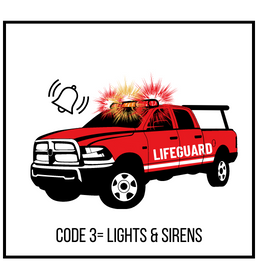 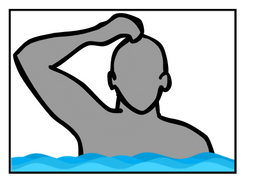 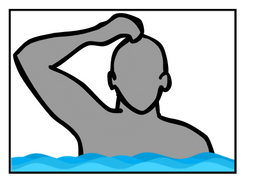 Types of WoundsAbrasion: A scrape on the surface of the skin, superficial scrapeLaceration: A jagged cutIncision: clean, straight cut (most likely caused by knife)Avulsion: a cut that creates a flap of skinPuncture: deep, penetrating would cause by a pointed objectContusion: bruisingAmputation: complete removal or body partHow to help someone that is bleeding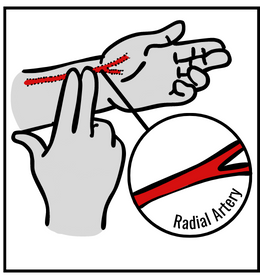 Put on sterile glovesApply direct pressure with a sterile dressing/bandageElevate injury if possibleContinuing adding layers of bandage until bleeding stopsVitals: lifeguards will need to take patient’s vitals to monitor their airway, breathing, and circulation (ABC’s)Pulse: how fast a person’s heart is beatingConscious patient: to get the pulse of a conscious adult patient, use your first two fingers to find the radial pulse (located on the wrist). Once the pulse has been found, count the beats for 30 seconds. After 30 seconds, multiply the number by 2.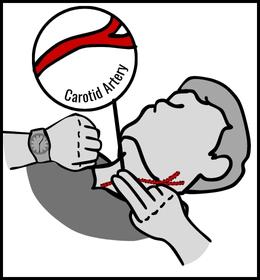 Unconscious patient: the pulse location for an unconscious patient is the Carotid artery, located on the neck next to the windpipe. Once the pulse has been found, count the beats for 30 seconds. After 30 seconds, multiply the number by 2.Stingray Preventions/TreatmentLong Beach is a stingray habitat. Lifeguards regularly give stingray advisals and must know the proper treatment in the case of encountering a stingray patient.Prevention: beachgoers should enter the water by shuffling their feet along the sand. This disrupts the sand and gives stingrays a chance to get out of the way.Stingray activity is higher during low tide, beachgoers should take extra care when entering and exiting the water.Treatment: placing the wound in water as hot as the patient can stand until the pain subsides (45 min-1 hour)Area Orientation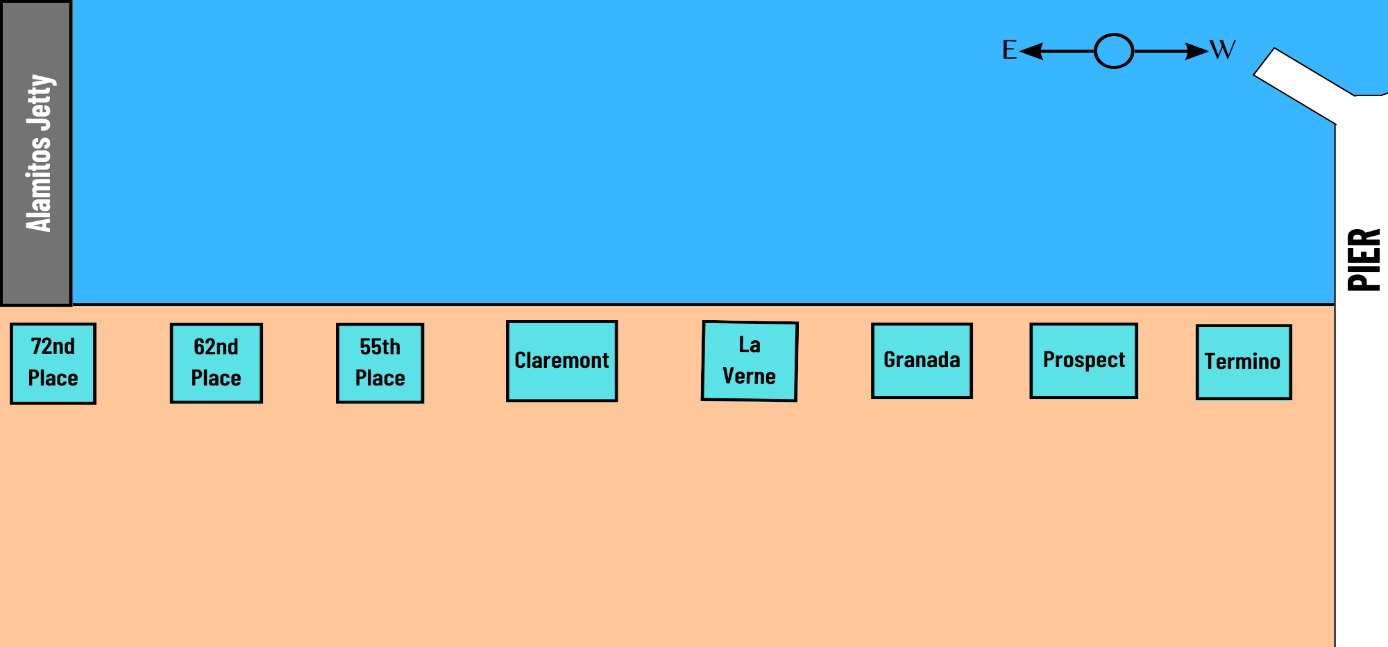 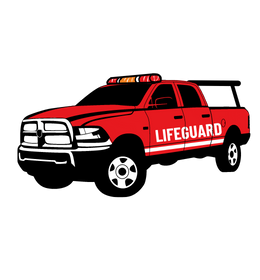 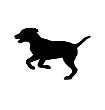 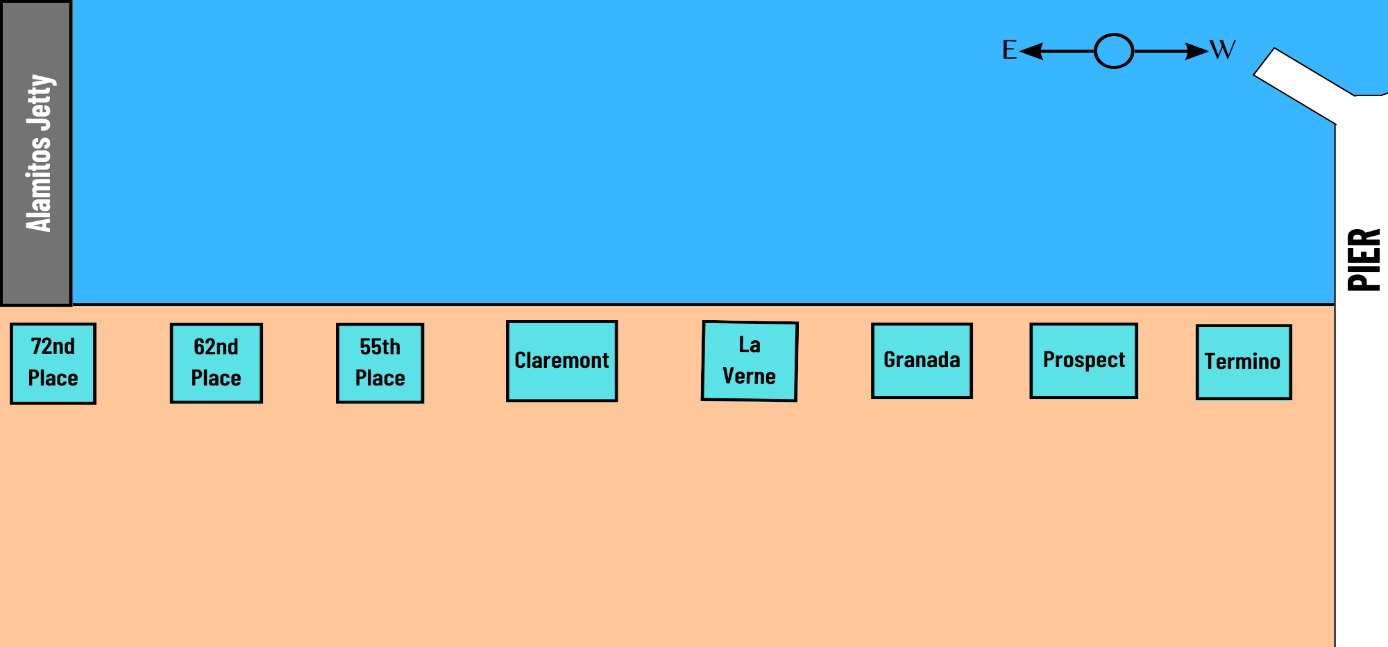 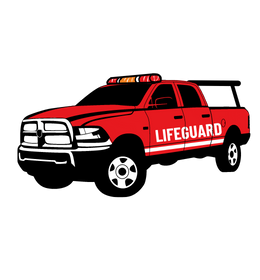 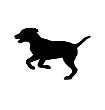 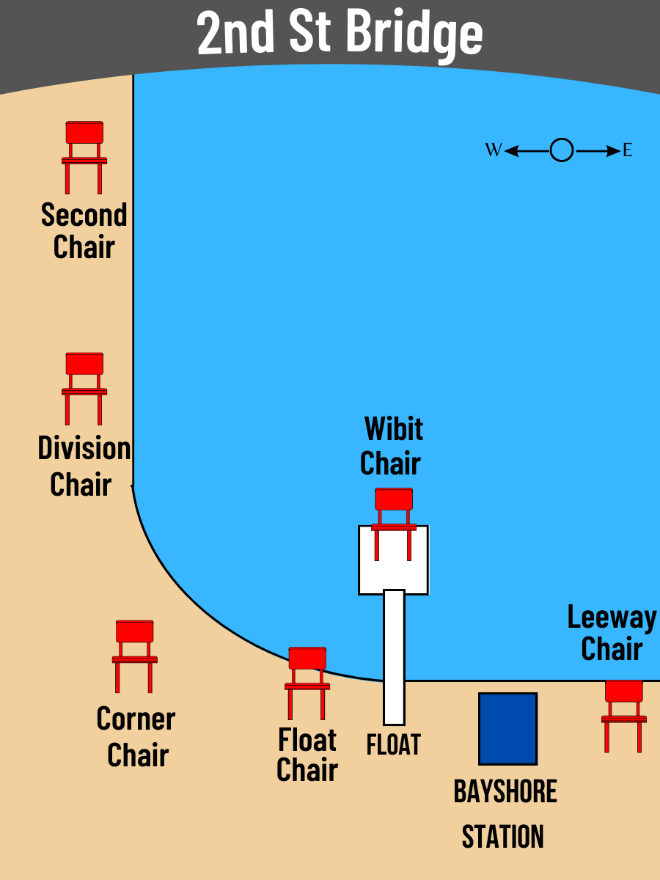 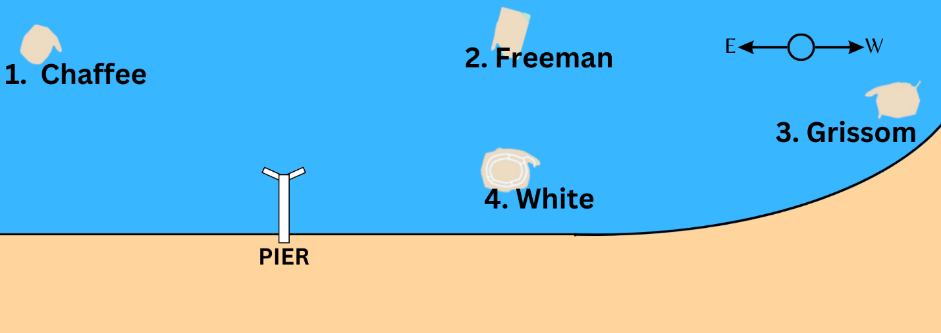 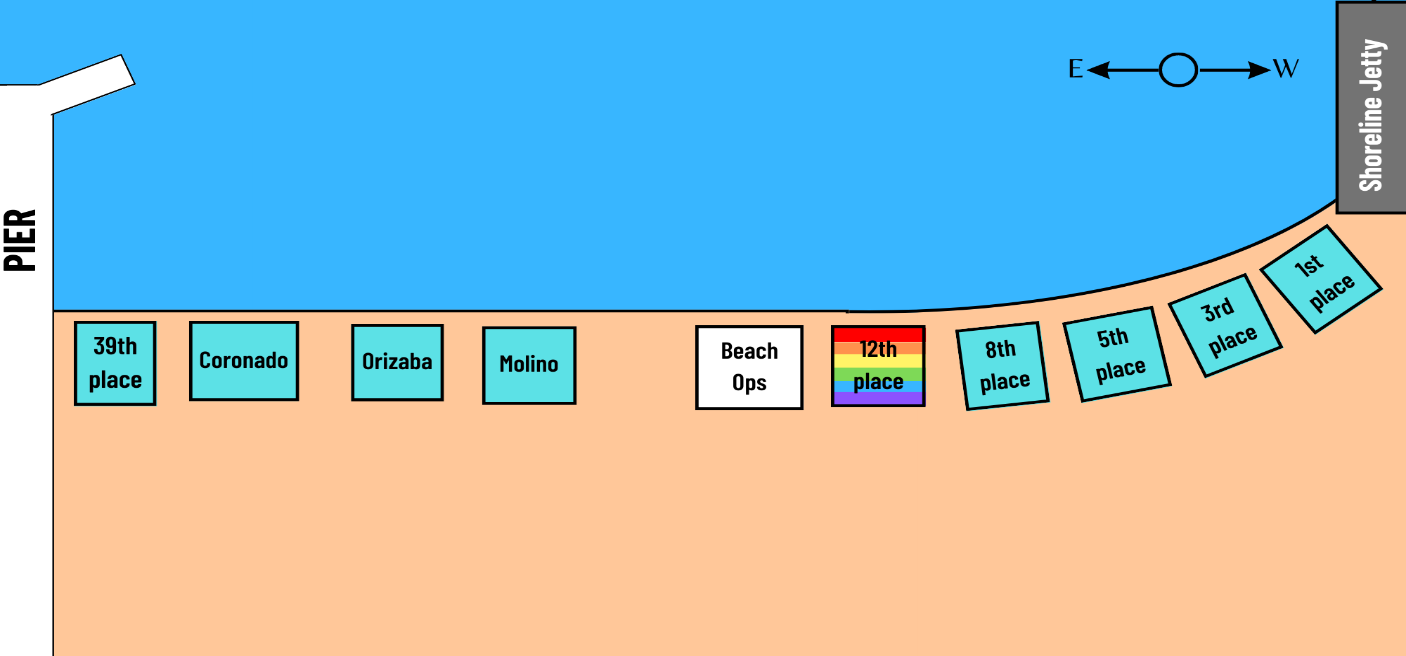 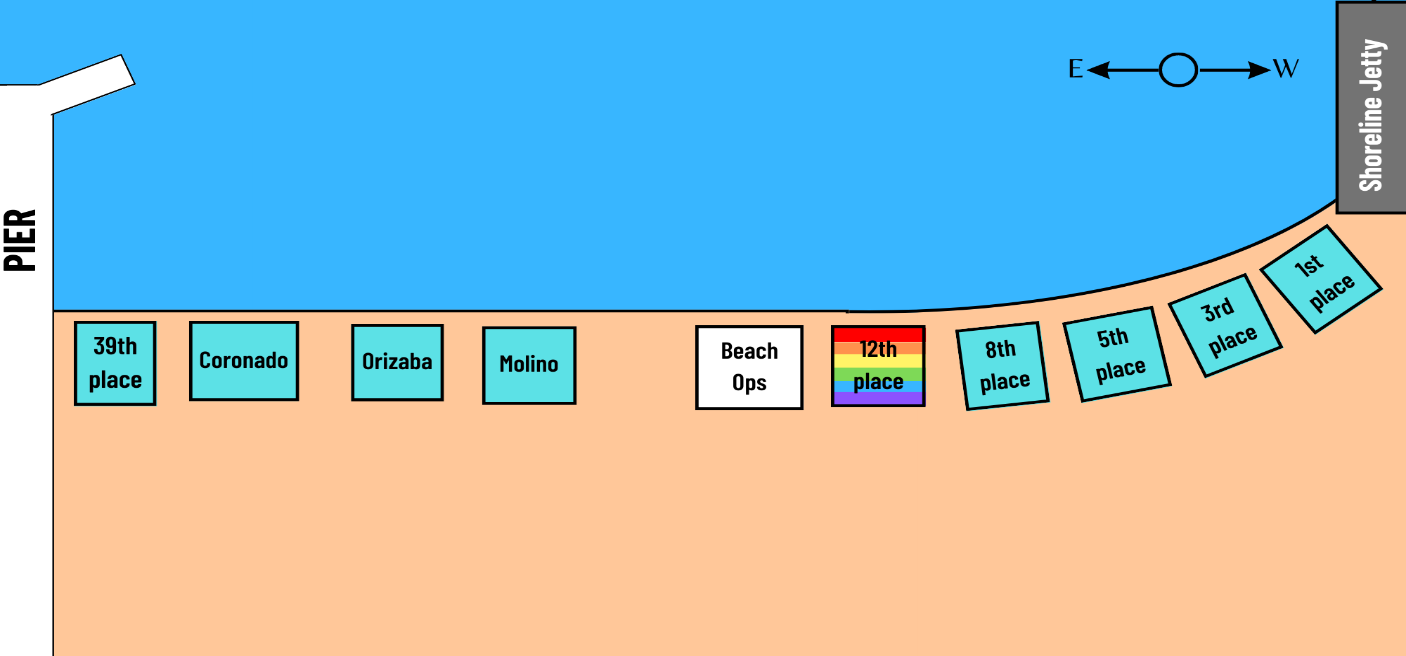 